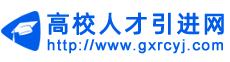 应聘人员登记表填表日期：年月日姓 名性 别性 别性 别出 生    日 期出 生    日 期出 生    日 期出 生    日 期出 生    日 期公历公历公历公历公历婚 否婚 否婚 否相片（请插入证件照）相片（请插入证件照）相片（请插入证件照）相片（请插入证件照）相片（请插入证件照）相片（请插入证件照）相片（请插入证件照）相片（请插入证件照）姓 名性 别性 别性 别出 生    日 期出 生    日 期出 生    日 期出 生    日 期出 生    日 期农历农历农历农历农历婚 否婚 否婚 否相片（请插入证件照）相片（请插入证件照）相片（请插入证件照）相片（请插入证件照）相片（请插入证件照）相片（请插入证件照）相片（请插入证件照）相片（请插入证件照）籍 贯民 族民 族民 族政 治 面 貌政 治 面 貌政 治 面 貌政 治 面 貌政 治 面 貌身 高身 高身 高相片（请插入证件照）相片（请插入证件照）相片（请插入证件照）相片（请插入证件照）相片（请插入证件照）相片（请插入证件照）相片（请插入证件照）相片（请插入证件照）籍 贯民 族民 族民 族政 治 面 貌政 治 面 貌政 治 面 貌政 治 面 貌政 治 面 貌体 重体 重体 重相片（请插入证件照）相片（请插入证件照）相片（请插入证件照）相片（请插入证件照）相片（请插入证件照）相片（请插入证件照）相片（请插入证件照）相片（请插入证件照）毕 业院 校所 学专 业所 学专 业所 学专 业所 学专 业所 学专 业毕 业 时 间毕 业 时 间毕 业 时 间相片（请插入证件照）相片（请插入证件照）相片（请插入证件照）相片（请插入证件照）相片（请插入证件照）相片（请插入证件照）相片（请插入证件照）相片（请插入证件照）学 历文 凭性 质文 凭性 质文 凭性 质文 凭性 质学 位学 位学 位学 位学 位工 龄工 龄工 龄应 聘渠 道：应 聘渠 道：应 聘渠 道：应 聘渠 道：应 聘渠 道：前程无忧前程无忧前程无忧教 龄职 称职 称职 称职 称任 职时 间任 职时 间任 职时 间任 职时 间任 职时 间任 职专 业任 职专 业任 职专 业应 聘渠 道：应 聘渠 道：应 聘渠 道：应 聘渠 道：应 聘渠 道：前程无忧前程无忧前程无忧身 份证 号户 口所在地 城镇 城镇 城镇 城镇 城镇 城镇 城镇本 人手 机本 人手 机本 人手 机本 人手 机户 口所在地 农村 农村 农村 农村 农村 农村 农村本 人手 机本 人手 机本 人手 机本 人手 机档 案所在地微 信 号 码     微 信 号 码     微 信 号 码     微 信 号 码     现家庭住 址应 聘岗 位                              在校期间任学生干部情况                              在校期间任学生干部情况                              在校期间任学生干部情况                              在校期间任学生干部情况                              在校期间任学生干部情况                              在校期间任学生干部情况                              在校期间任学生干部情况                              在校期间任学生干部情况                              在校期间任学生干部情况                              在校期间任学生干部情况                              在校期间任学生干部情况                              在校期间任学生干部情况                              在校期间任学生干部情况                              在校期间任学生干部情况                              在校期间任学生干部情况                              在校期间任学生干部情况                              在校期间任学生干部情况                              在校期间任学生干部情况                              在校期间任学生干部情况                              在校期间任学生干部情况                              在校期间任学生干部情况                              在校期间任学生干部情况                              在校期间任学生干部情况                              在校期间任学生干部情况                              在校期间任学生干部情况                              在校期间任学生干部情况                              在校期间任学生干部情况                              在校期间任学生干部情况                              在校期间任学生干部情况                              在校期间任学生干部情况                              在校期间任学生干部情况                              在校期间任学生干部情况                              在校期间任学生干部情况                              在校期间任学生干部情况                              在校期间任学生干部情况                              在校期间任学生干部情况                              在校期间任学生干部情况                              在校期间任学生干部情况                              在校期间任学生干部情况                              在校期间任学生干部情况                              在校期间任学生干部情况专 业特 长计算机能  力计算机能  力计算机能  力外  语能  力外  语能  力外  语能  力外  语能  力外  语能  力兴  趣爱  好兴  趣爱  好兴  趣爱  好兴  趣爱  好兴  趣爱  好兴  趣爱  好紧 急联系人关系：关系：姓名：姓名：姓名：姓名：电话：电话：电话：电话：电话：家 庭成 员关 系关 系关 系关 系关 系关 系姓   名姓   名姓   名姓   名姓   名姓   名姓   名姓   名姓   名工 作 单 位工 作 单 位工 作 单 位工 作 单 位工 作 单 位工 作 单 位工 作 单 位工 作 单 位工 作 单 位工 作 单 位工 作 单 位工 作 单 位工 作 单 位工 作 单 位工 作 单 位联 系 电 话联 系 电 话联 系 电 话联 系 电 话联 系 电 话联 系 电 话联 系 电 话联 系 电 话联 系 电 话联 系 电 话联 系 电 话家 庭成 员家 庭成 员家 庭成 员学 历及培训起止时间起止时间起止时间起止时间起止时间起止时间学校名称学校名称学校名称学校名称学校名称学校名称学校名称学校名称学校名称所学专业所学专业所学专业所学专业所学专业所学专业所学专业所学专业所学专业学 历学 历学 历学 历学 历学 历证明人证明人证明人证明人证明人证明人联系电话证明人联系电话证明人联系电话证明人联系电话证明人联系电话证明人联系电话学 历及培训学 历及培训工 作经 历起止时间起止时间起止时间起止时间起止时间起止时间单位或企业单位或企业单位或企业单位或企业单位或企业单位或企业单位或企业单位或企业单位或企业部 门部 门部 门部 门职 务职 务职 务职 务职 务离职原因离职原因离职原因离职原因离职原因离职原因证明人证明人证明人证明人证明人证明人联系电话证明人联系电话证明人联系电话证明人联系电话证明人联系电话证明人联系电话工 作经 历工 作经 历工 作经 历所 获嘉 奖期望最低工资人事处初试意见                                           负责人签名：                                           负责人签名：                                           负责人签名：                                           负责人签名：                                           负责人签名：                                           负责人签名：                                           负责人签名：                                           负责人签名：                                           负责人签名：                                           负责人签名：                                           负责人签名：                                           负责人签名：                                           负责人签名：                                           负责人签名：                                           负责人签名：                                           负责人签名：                                           负责人签名：                                           负责人签名：                                           负责人签名：                                           负责人签名：                                           负责人签名：                                           负责人签名：                                           负责人签名：                                           负责人签名：                                           负责人签名：                                           负责人签名：                                           负责人签名：                                           负责人签名：                                           负责人签名：                                           负责人签名：                                           负责人签名：                                           负责人签名：备注：人事处初试意见包括应聘人的优、缺点，特长，能力，证件是否齐全，笔试结果及分数。备注：人事处初试意见包括应聘人的优、缺点，特长，能力，证件是否齐全，笔试结果及分数。备注：人事处初试意见包括应聘人的优、缺点，特长，能力，证件是否齐全，笔试结果及分数。备注：人事处初试意见包括应聘人的优、缺点，特长，能力，证件是否齐全，笔试结果及分数。备注：人事处初试意见包括应聘人的优、缺点，特长，能力，证件是否齐全，笔试结果及分数。备注：人事处初试意见包括应聘人的优、缺点，特长，能力，证件是否齐全，笔试结果及分数。备注：人事处初试意见包括应聘人的优、缺点，特长，能力，证件是否齐全，笔试结果及分数。备注：人事处初试意见包括应聘人的优、缺点，特长，能力，证件是否齐全，笔试结果及分数。备注：人事处初试意见包括应聘人的优、缺点，特长，能力，证件是否齐全，笔试结果及分数。专 业 考 核                                          主考人员签名：                                          主考人员签名：                                          主考人员签名：                                          主考人员签名：                                          主考人员签名：                                          主考人员签名：                                          主考人员签名：                                          主考人员签名：                                          主考人员签名：                                          主考人员签名：                                          主考人员签名：                                          主考人员签名：                                          主考人员签名：                                          主考人员签名：                                          主考人员签名：                                          主考人员签名：                                          主考人员签名：                                          主考人员签名：                                          主考人员签名：                                          主考人员签名：                                          主考人员签名：                                          主考人员签名：                                          主考人员签名：                                          主考人员签名：                                          主考人员签名：                                          主考人员签名：                                          主考人员签名：                                          主考人员签名：                                          主考人员签名：                                          主考人员签名：                                          主考人员签名：                                          主考人员签名：备注：部门考核意见应包括应聘人专业能力，语言表达能力等，以及适应某岗位的建议和工资建议。备注：部门考核意见应包括应聘人专业能力，语言表达能力等，以及适应某岗位的建议和工资建议。备注：部门考核意见应包括应聘人专业能力，语言表达能力等，以及适应某岗位的建议和工资建议。备注：部门考核意见应包括应聘人专业能力，语言表达能力等，以及适应某岗位的建议和工资建议。备注：部门考核意见应包括应聘人专业能力，语言表达能力等，以及适应某岗位的建议和工资建议。备注：部门考核意见应包括应聘人专业能力，语言表达能力等，以及适应某岗位的建议和工资建议。备注：部门考核意见应包括应聘人专业能力，语言表达能力等，以及适应某岗位的建议和工资建议。备注：部门考核意见应包括应聘人专业能力，语言表达能力等，以及适应某岗位的建议和工资建议。备注：部门考核意见应包括应聘人专业能力，语言表达能力等，以及适应某岗位的建议和工资建议。部 门 意 见                                          负责人签名：                                          负责人签名：                                          负责人签名：                                          负责人签名：                                          负责人签名：                                          负责人签名：                                          负责人签名：                                          负责人签名：                                          负责人签名：                                          负责人签名：                                          负责人签名：                                          负责人签名：                                          负责人签名：                                          负责人签名：                                          负责人签名：                                          负责人签名：                                          负责人签名：                                          负责人签名：                                          负责人签名：                                          负责人签名：                                          负责人签名：                                          负责人签名：                                          负责人签名：                                          负责人签名：                                          负责人签名：                                          负责人签名：                                          负责人签名：                                          负责人签名：                                          负责人签名：                                          负责人签名：                                          负责人签名：                                          负责人签名：备注：部门考核意见应包括应聘人专业能力，语言表达能力等，以及适应某岗位的建议和工资建议。备注：部门考核意见应包括应聘人专业能力，语言表达能力等，以及适应某岗位的建议和工资建议。备注：部门考核意见应包括应聘人专业能力，语言表达能力等，以及适应某岗位的建议和工资建议。备注：部门考核意见应包括应聘人专业能力，语言表达能力等，以及适应某岗位的建议和工资建议。备注：部门考核意见应包括应聘人专业能力，语言表达能力等，以及适应某岗位的建议和工资建议。备注：部门考核意见应包括应聘人专业能力，语言表达能力等，以及适应某岗位的建议和工资建议。备注：部门考核意见应包括应聘人专业能力，语言表达能力等，以及适应某岗位的建议和工资建议。备注：部门考核意见应包括应聘人专业能力，语言表达能力等，以及适应某岗位的建议和工资建议。备注：部门考核意见应包括应聘人专业能力，语言表达能力等，以及适应某岗位的建议和工资建议。分 部  管 门  教 分  学 管  校   领   导意   见                                                        负责人签名：                                                        负责人签名：                                                        负责人签名：                                                        负责人签名：                                                        负责人签名：                                                        负责人签名：                                                        负责人签名：                                                        负责人签名：                                                        负责人签名：                                                        负责人签名：                                                        负责人签名：                                                        负责人签名：                                                        负责人签名：                                                        负责人签名：                                                        负责人签名：                                                        负责人签名：                                                        负责人签名：                                                        负责人签名：                                                        负责人签名：                                                        负责人签名：                                                        负责人签名：                                                        负责人签名：                                                        负责人签名：                                                        负责人签名：                                                        负责人签名：                                                        负责人签名：                                                        负责人签名：                                                        负责人签名：                                                        负责人签名：                                                        负责人签名：                                                        负责人签名：                                                        负责人签名：                                                        负责人签名：                                                        负责人签名：                                                        负责人签名：                                                        负责人签名：                                                        负责人签名：                                                        负责人签名：                                                        负责人签名：                                                        负责人签名：                                                        负责人签名：薪酬领导小组意见分管人事校长意见                                                      负责人签名：                                                      负责人签名：                                                      负责人签名：                                                      负责人签名：                                                      负责人签名：                                                      负责人签名：                                                      负责人签名：                                                      负责人签名：                                                      负责人签名：                                                      负责人签名：                                                      负责人签名：                                                      负责人签名：                                                      负责人签名：                                                      负责人签名：                                                      负责人签名：                                                      负责人签名：                                                      负责人签名：                                                      负责人签名：                                                      负责人签名：                                                      负责人签名：                                                      负责人签名：                                                      负责人签名：                                                      负责人签名：                                                      负责人签名：                                                      负责人签名：                                                      负责人签名：                                                      负责人签名：                                                      负责人签名：                                                      负责人签名：                                                      负责人签名：                                                      负责人签名：                                                      负责人签名：                                                      负责人签名：                                                      负责人签名：                                                      负责人签名：                                                      负责人签名：                                                      负责人签名：                                                      负责人签名：                                                      负责人签名：                                                      负责人签名：                                                      负责人签名：董   事   会   意   见